ΣΠΙΤΙ ΣΤΟ ΒΟΥΝΟΉθελα να πάω στο βουνόΣπίτι να αγοράσωΝα στέκομαι εκείΤη θέα να καμαρώνω.Θα ήθελα να αγοράσω ζώα πολλά.Τα ζωάκια θα ήθελαν να είναι τρεις σκύλοι ,τέσσερα γαϊδούρια, πέντε σαύρεςφυτά πολλά.Εύμορφα φυτά!Θέλω λουλούδια, δέντρα πεταλούδεςΝα κάθονται εκεί  και να μοσκοβολάνε!                                   Παναγιώτης Χρίστου ΣΤ΄1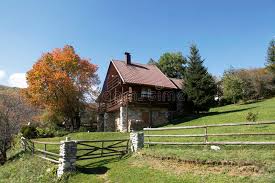 